от 30 апреля 2021 года									           № 463О порядке создания, хранения, использования и восполнения резерва материальных ресурсов для ликвидации чрезвычайных ситуаций природного и техногенного характера на территории городского округа город Шахунья Нижегородской областиВ соответствии с Федеральным законом от 12 февраля 1998 года № 28-ФЗ «О гражданской обороне», постановлением Правительства Российской Федерации от 27 апреля 2000 года № 379 «О накоплении, хранении и использовании в целях гражданской обороны запасов материально-технических, продовольственных, медицинских и иных средств», постановлением Правительства Нижегородской области от 2 июля 2010 года № 389 «О создании и содержании запасов материально-технических, продовольственных, медицинских и иных средств Нижегородской области в целях гражданской обороны»  в целях своевременного и качественного обеспечения мероприятий по ликвидации чрезвычайных ситуаций и защите населения на территории городского округа город Шахунья, администрация городского округа город Шахунья Нижегородской области  п о с т а н о в л я е т:1. Утвердить прилагаемые:1.1 Порядок создания, хранения, использования и восполнения резерва материальных ресурсов для ликвидации чрезвычайных ситуаций природного и техногенного характера на территории городского округа город Шахунья Нижегородской области.1.2. Номенклатуру и объемы резерва материальных ресурсов для ликвидации чрезвычайных ситуаций природного и техногенного характера на территории городского округа город Шахунья Нижегородской области.2. Руководителям подведомственных муниципальных предприятий, организаций и учреждений на территории городского округа город Шахунья Нижегородской области создать на объектах соответствующие резервы материальных ресурсов для ликвидации чрезвычайных ситуаций.3. Возложить на руководителей подведомственных муниципальных предприятий, организаций и учреждений, в которых размещаются резервы материальных ресурсов на территории городского округа город Шахунья Нижегородской области ответственность за накопление, хранение, освежение и поддержание в готовности к использованию резервов материальных ресурсов.4. Настоящее постановление  вступает в силу со дня его официального опубликования на официальном сайте администрации городского округа город Шахунья Нижегородской области.5. Общему отделу администрации городского округа город Шахунья Нижегородской области обеспечить размещение настоящего постановления на официальном сайте администрации городского округа город Шахунья Нижегородской области и в газете «Знамя труда».6. Со дня вступления в силу настоящего постановления, признать утратившим силу постановление администрации городского округа город Шахунья Нижегородской области от 6 мая 2019 года № 487 «О создании и содержании запасов материально-технических, продовольственных, медицинских и иных средств в городском округе город Шахунья Нижегородской области в целях гражданской обороны».7. Контроль за исполнением настоящего постановления оставляю за собой.Глава местного самоуправлениягородского округа город Шахунья						          Р.В.КошелевУТВЕРЖДЕНпостановлением администрациигородского округа город Шахунья Нижегородской областиот 30.04.2021 г. № 463ПОРЯДОКсоздания, хранения, использования и восполнения резерва материальных ресурсов администрации городского округа город Шахунья Нижегородской области для ликвидации чрезвычайных ситуаций природного и техногенного характера1. Настоящий Порядок разработан в соответствии с Федеральным законом от 12 февраля 1998 года № 28-ФЗ «О гражданской обороне», постановлением Правительства Российской Федерации от 27 апреля 2000 года № 379 «О накоплении, хранении и использовании в целях гражданской обороны запасов материально-технических, продовольственных, медицинских и иных средств», постановлением Правительства Нижегородской области от 2 июля 2010 года № 389 «О создании и содержании запасов материально-технических, продовольственных, медицинских и иных средств Нижегородской области в целях гражданской обороны»  и определяет основные принципы создания, хранения, использования и восполнения резерва материальных ресурсов для ликвидации чрезвычайных ситуаций (далее - резерв) на территории городского округа город Шахунья Нижегородской области.2. Резерв создается заблаговременно в целях экстренного привлечения необходимых средств для первоочередного жизнеобеспечения пострадавшего населения, развертывания и содержания временных пунктов размещения и питания пострадавших граждан, оказания им помощи, обеспечения аварийно-спасательных и аварийно-восстановительных работ в случае возникновения чрезвычайных ситуаций, а также при ликвидации угрозы и последствий чрезвычайных ситуаций.Использование Резерва на иные цели, не связанные с ликвидацией чрезвычайных ситуаций, допускается в исключительных случаях, только на основании решений, принятых администрацией городского округа город Шахунья.3. Резерв включает продовольствие, предметы первой необходимости, вещевое имущество, строительные материалы, медикаменты и медицинское имущество, нефтепродукты, другие материальные ресурсы.4. Номенклатура и объемы материальных ресурсов Резерва утверждаются постановлением администрации городского округа город Шахунья и устанавливаются исходя из прогнозируемых видов и масштабов чрезвычайных ситуаций, предполагаемого объема работ по их ликвидации, а также максимально возможного использования имеющихся сил и средств для ликвидации чрезвычайных ситуаций.5. Создание, хранение и восполнение Резерва осуществляется за счет средств бюджета городского округа, а также за счет внебюджетных источников.6. Объем финансовых средств, необходимых для приобретения материальных ресурсов Резерва, определяется с учетом возможного изменения рыночных цен на материальные ресурсы, а также расходов, связанных с формированием, размещением, хранением и восполнением резерва.7. Бюджетная заявка для создания Резерва на планируемый год представляется в сектор по бухгалтерскому учёту и отчетности администрации городского округа город Шахунья в сроки, установленные Планом мероприятий по разработке бюджета городского округа город Шахунья на очередной финансовый год и на плановый период.8. Функции по созданию, размещению, хранению и восполнению Резерва возлагаются:по продовольствию – Управление образования администрации городского округа город Шахунья (Муниципальное автономное дошкольное образовательное учреждение детский сад  «Звёздочка»).по другим материальным ресурсам – МУП «Водоканал», МБУ «Благоустройство», МКУ «Учреждение по обеспечению деятельности ОМСУ».9. Органы, на которые возложены функции по созданию Резерва:разрабатывают предложения по номенклатуре и объемам материальных ресурсов в Резерве;представляют на очередной год бюджетные заявки для закупки материальных ресурсов в Резерв;определяют размеры расходов по хранению и содержанию материальных ресурсов в Резерве;определяют места хранения материальных ресурсов Резерва, отвечающие требованиям по условиям хранения и обеспечивающие возможность доставки в зоны чрезвычайных ситуаций;в установленном порядке осуществляют отбор поставщиков материальных ресурсов в Резерв;заключают в объеме выделенных ассигнований договоры (контракты) на поставку материальных ресурсов в резерв, а также на ответственное хранение и содержание резерва;организуют хранение, освежение, замену, обслуживание и выпуск материальных ресурсов, находящихся в Резерве;организуют доставку материальных ресурсов Резерва потребителям в районы чрезвычайных ситуаций;ведут учет и отчетность по операциям с материальными ресурсами Резерва;обеспечивают поддержание Резерва в постоянной готовности к использованию;осуществляют контроль за наличием, качественным состоянием, соблюдением условий хранения и выполнением мероприятий по содержанию материальных ресурсов, находящихся на хранении в Резерве;подготавливают проекты правовых актов по вопросам закладки, хранения, учета, обслуживания, освежения, замены, реализации, списания и выдачи материальных ресурсов Резерва.10. Общее руководство по созданию, хранению, использованию Резерва возлагается на сектор ГО ЧС и МОБ работы администрации городского округа город Шахунья Нижегородской области.11. Приобретение материальных ресурсов в резерв осуществляется в соответствии с Федеральным законом от 5 апреля 2013 года № 44-ФЗ «О контрактной системе в сфере закупок товаров, работ, услуг для обеспечения государственных и муниципальных нужд».13. Вместо приобретения и хранения отдельных видов материальных ресурсов или части этих ресурсов допускается заключение договоров на экстренную их поставку (продажу) с организациями, имеющими эти ресурсы в постоянном наличии. Выбор поставщиков осуществляется в соответствии с Федеральным законом, указанным в п. 11 настоящего Порядка.14. Хранение материальных ресурсов Резерва организуется как на объектах, специально предназначенных для их хранения и обслуживания, так и в соответствии с заключенными договорами на базах и складах промышленных, транспортных, сельскохозяйственных, снабженческо-сбытовых, торгово-посреднических и иных предприятий и организаций, независимо от формы собственности, и где гарантирована их безусловная сохранность и откуда возможна их оперативная доставка в зоны чрезвычайных ситуаций.15. Органы, на которые возложены функции по созданию резерва осуществляют контроль за количеством, качеством и условиями хранения материальных ресурсов и устанавливают в договорах на их экстренную поставку (продажу) ответственность поставщика (продавца) за своевременность выдачи, количество и качество поставляемых материальных ресурсов. Возмещение затрат организациям, осуществляющим на договорной основе ответственное хранение резерва, производится за счет средств бюджета городского округа город Шахунья Нижегородской области.16. Выпуск материальных ресурсов из резерва осуществляется по решению главы местного самоуправления городского округа город Шахунья Нижегородской области или лица, его замещающего, и оформляется письменным распоряжением. Решения готовятся на основании обращений предприятий, учреждений и организаций и граждан.17. Использование Резерва осуществляется на безвозмездной или возмездной основе.В случае возникновения на территории городского округа город Шахунья Нижегородской области чрезвычайной ситуации техногенного характера расходы по выпуску материальных ресурсов из Резерва возмещаются за счет средств и имущества хозяйствующего субъекта, виновного в возникновении чрезвычайной ситуации.18. Перевозка материальных ресурсов, входящих в состав Резерва, в целях ликвидации чрезвычайных ситуаций осуществляется транспортными организациями на договорной основе с администрацией городского округа город Шахунья Нижегородской области.19. Предприятия, учреждения и организации, обратившиеся за помощью и получившие материальные ресурсы из Резерва, организуют прием, хранение и целевое использование доставленных в зону чрезвычайной ситуации материальных ресурсов.20. Для ликвидации чрезвычайных ситуаций и обеспечения жизнедеятельности пострадавшего населения администрация городского округа город Шахунья Нижегородской области может использовать находящиеся на его территории объектовые Резервы материальных ресурсов по согласованию с организациями, их создавшими.21. Восполнение материальных ресурсов Резерва, израсходованных при ликвидации чрезвычайных ситуаций, осуществляется за счет средств, указанных в решении администрации городского округа город Шахунья Нижегородской области о выделении ресурсов из Резерва.22. По операциям с материальными ресурсами резерва организации несут ответственность в порядке, установленном законодательством Российской Федерации и договорами.________________________УТВЕРЖДЕНЫпостановлением администрациигородского округа город Шахунья Нижегородской областиот 30.04.2021 г. № 463Номенклатура и объем резерва материальных ресурсов 
предназначенных для ликвидации чрезвычайных ситуаций природного и техногенного характера на территории городского округа город Шахунья Нижегородской области______________________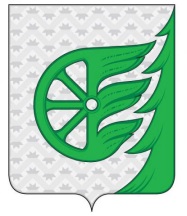 Администрация городского округа город ШахуньяНижегородской областиП О С Т А Н О В Л Е Н И Е№
п/пНаименование материальных средствЕдиница измеренияКоличество1. Продовольствие (из расчета снабжения населения и обеспечения питания личного состава НАСФ 50 чел. На 3 суток)1. Продовольствие (из расчета снабжения населения и обеспечения питания личного состава НАСФ 50 чел. На 3 суток)1. Продовольствие (из расчета снабжения населения и обеспечения питания личного состава НАСФ 50 чел. На 3 суток)1. Продовольствие (из расчета снабжения населения и обеспечения питания личного состава НАСФ 50 чел. На 3 суток)МА ДОУ д/с «Звёздочка»МА ДОУ д/с «Звёздочка»МА ДОУ д/с «Звёздочка»МА ДОУ д/с «Звёздочка»1Говядина замороженнаякг302Консервы рыбныекг103Зеленый горошеккг104Рыба замороженнаякг205Кукуруза консервированнаякг106Масло сливочноекг107Сок фруктовыйкг1008Масло растительноекг109Молоко свежеекг12010Молоко сгущенное кг1011Сметанакг312Сыркг413Яйцошт.20014Мука пшеничнаякг2515Крупа гречневаякг1016Крупа маннаякг1017Рискг1018Пшенокг1019Макаронные изделиякг2020Крупа пшеничнаякг1021Геркулескг1022Горохкг1023Крупа перловаякг124Сахарный песоккг3025Повидлокг626Сухофруктыкг1027Кисель сухойкг628Икра кабачковаякг329Картофелькг5030Капуста свежаякг1031Луккг1032Морковькг1033Свеклакг1034Томатная пастакг435Кофейный напиток сухойкг336Чайкг337Какао порошоккг338Солькг202. Материально-технические и иные средства2. Материально-технические и иные средства2. Материально-технические и иные средства2. Материально-технические и иные средстваМУП «Водоканал»МУП «Водоканал»МУП «Водоканал»МУП «Водоканал»Песоктонн10Задвижки: краны и др. ДУ 100, ДУ и 200шт.2Сварочный аппарат Ресанта 250шт.1Мотопомпашт.1Инструмент: слесарный шанцевыйкомплект1Насос глубинный ЭЦВ 6-10-140шт.1Дизельный генераторшт.1МБУ «Благоустройство»МБУ «Благоустройство»МБУ «Благоустройство»МБУ «Благоустройство»Сварочное оборудованиешт.1Мотопилышт.5Мотопомпашт.1Генератор бензиновыйшт.1МКУ «Учреждениепо обеспечению деятельности ОМСУМКУ «Учреждениепо обеспечению деятельности ОМСУМКУ «Учреждениепо обеспечению деятельности ОМСУМКУ «Учреждениепо обеспечению деятельности ОМСУГенератор бензиновый ЕТАLONшт.1Генератор бензиновый Red Verg RD-G8000N3шт.1Метеостанция Ea EN 208шт.1Дозиметр ДКГ – РЬ 1203 Мшт.1Сектор ГО ЧС и МОБ работы администрации городского округа город ШахуньяСектор ГО ЧС и МОБ работы администрации городского округа город ШахуньяСектор ГО ЧС и МОБ работы администрации городского округа город ШахуньяСектор ГО ЧС и МОБ работы администрации городского округа город ШахуньяРадиостанция Baofeng UV-82 8w 3 режима с з\ушт.4Радиостанция Baofeng 888S с з\ушт.4Навигатор Garmin eTrex 20X GPS, Глонасс  Russia, шнур  USBшт.4Компас model 22Cшт.4Фонарь ЯРКИЙ ЛУЧ PANDA 2M-CRI налобншт.2Фонарь ЯРКИЙ ЛУЧ Unicom 1.0 CRIшт.2Фонарь ЯРКИЙ ЛУЧ 500 Енот налобншт.1Аккумулятор 18650 Мурата (Sony) vtc6, 30А, 3200 mAhшт.15Зарядное устройство Xtar PB2 (2-18650 Li-Ion) USB, Power Bank, шнур USBшт.3Ящик для снаряжения оранжшт.1Вольтметр для батареекшт.1Переходник  OTG USB\mikroUSBшт.1Переходник  OTG USB\TapeCшт.1Термоодеялошт.1Свисток двухтональныйшт.2Жилет сигнальный разгрузочныйшт.5Детектор – индикатор радиоактивности «Радекс» РД 1503шт.1Плита переносная ПП – 40 4 категория (3)шт.1Плита прицепная ПП – 40170 номер шасси 179шт.1Цистерна для воды ЦВ – 4 4 кат. (1)шт.1Цистерна для воды ЦВ – 4 4 кат. (2)шт.1Электросирена (ГО и ЧС) – 1 шт.шт.1Войсковой прибор хим.разведки ВПХР-1 шт.шт.1Гражданский противогаз ГП – 7 шт.шт.1Очиститель воздуха ультрафиолетовый рециркулярного типа « Солнечный бриз»-1 шт.шт.1Мотопомпа бензиноваяшт.1